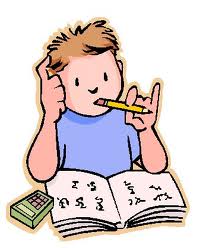 Період вивченняТемаБерезеньБерезеньБерезеньКвітеньКвітеньКвітеньКвітеньПеріод вивченняТема11-1718-2425-3101-0708-1415-2122-28Тема 1.1.Історичний погляд на економічний розвиток країнТема 1.2. Усе починається з потребТема 1.3. Які блага необхідні людиніТема 1. 4. Які ресурси необхідні для виробництва благТема 1.5. Проблема вибору та його цінаТема 1.6. Крива виробничих можливостей та її аналізТема 1.7. Предмет економіки